                                                    LAPORAN PELAKSANAAN KEGIATAN SASARAN KERJA PEGAWAITAHUN 2018NAMA KEGIATAN TUGAS JAWABAN Melakukan  Pengabdian  Masyarakat (AK 1 per Kegiatan)URAIAN PEKERJAANUrutan  proses  pengerjaan  Pengabdian  Masyarakat  yang  dimaksud  diatas:a).Mempersiapkan Surat Tugas Direktur/Pimpinan,bersama Proposal.b).Melakukan survey pengumpulan data dilapanan (IKM) serta diskusi dengan pemangku    kepentingan.c).Melakukan pengolahan  hasil temuan data yang diperoleh dan mencari solusi.d) Memberikan penyuluhan tentang Branding  pada IKMd).Mempersiapkan tulisan sesuai dengan kaidah  yang berlaku.e).Presentasi hasil studi yang dilakukan dan finalisasi Laporan Akhir.JUMLAH TARGET OUTPUTTarget angka kredit adalah      :  1 (satu) laporan.Target output                            : 1  (satu) laporan.Masa                                        : 12 (dua belas) bulan, selama tahun 2018WAKTU PELAKSANAAN10 s.d 11 April 2018  bertempat di IKM Desa Ragajaya, Kecamatan Bojong Gede, Bogor, Jawa Barat.HASIL KEGIATAN/PEKERJAANBimbingan teknis menyangkut tentang Branding mempunyai dampak positif dalam pengembangan usaha di sektor industri kecil dan menengah dan untuk meningkatkan produktivitas kerja karyawan sehingga kemampuan mereka dalam menghasilkan produk dengan mutu yang baik kepada konsumennya.PERMASALAHAN YANG DIHADAPIPermasalahan atau hambatan yang ditemukan dalam kegiatan pengabdian masyarakat ketika  penyuluhan dari aspek Pemasaran di segi Branding. Bahwa semua merek belum dipatenkan dan dari segi Sumber daya manusia adalah kompetisi UKM sejenis yang sangat tinggi dan naik turunnya semangat pekerja sehingga perlu keterampilan pengusaha untuk terus memotivasi pekerja agar terbentuk budaya kerja yang baik.SARAN  DAN TINDAK LANJUTDiharapkan dimasa mendatang dapat diadakan kerja  sama  dengan IKM  yang ditindak lanjuti dengan kegiatan penyuluhan metode kerja yang efektif jika menginginkan hasil yang lebih optimal maka, survey dan pelaksanaan bimbingan masyarakat perlu mendapat  perhatian yang lebih baik maka didukung  oleh anggaran yang memadai.                                        Jakarta,  Desember  2018                                 Penyusun Laporan                                   Titin EndrawatiLAMPIRAN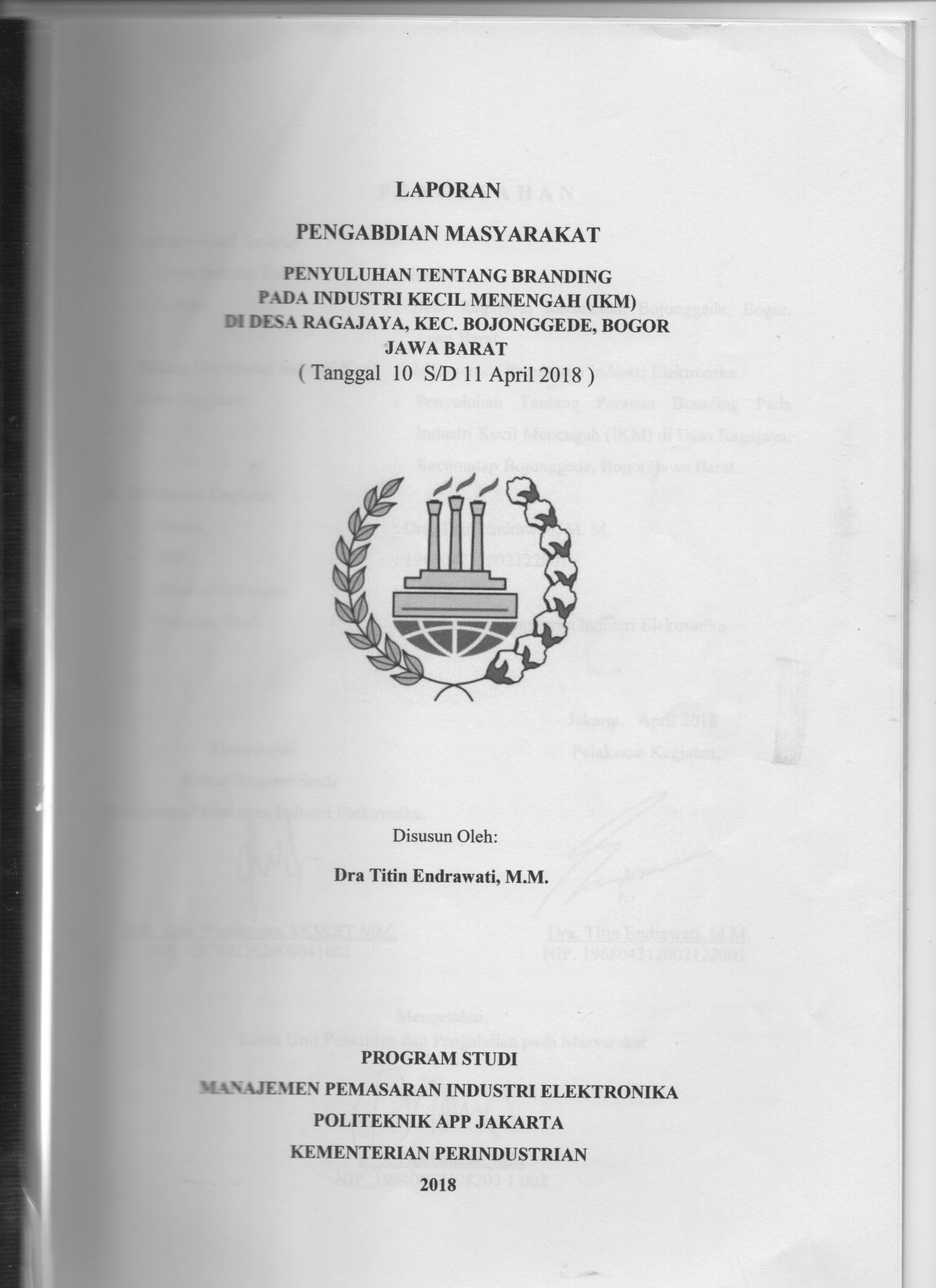 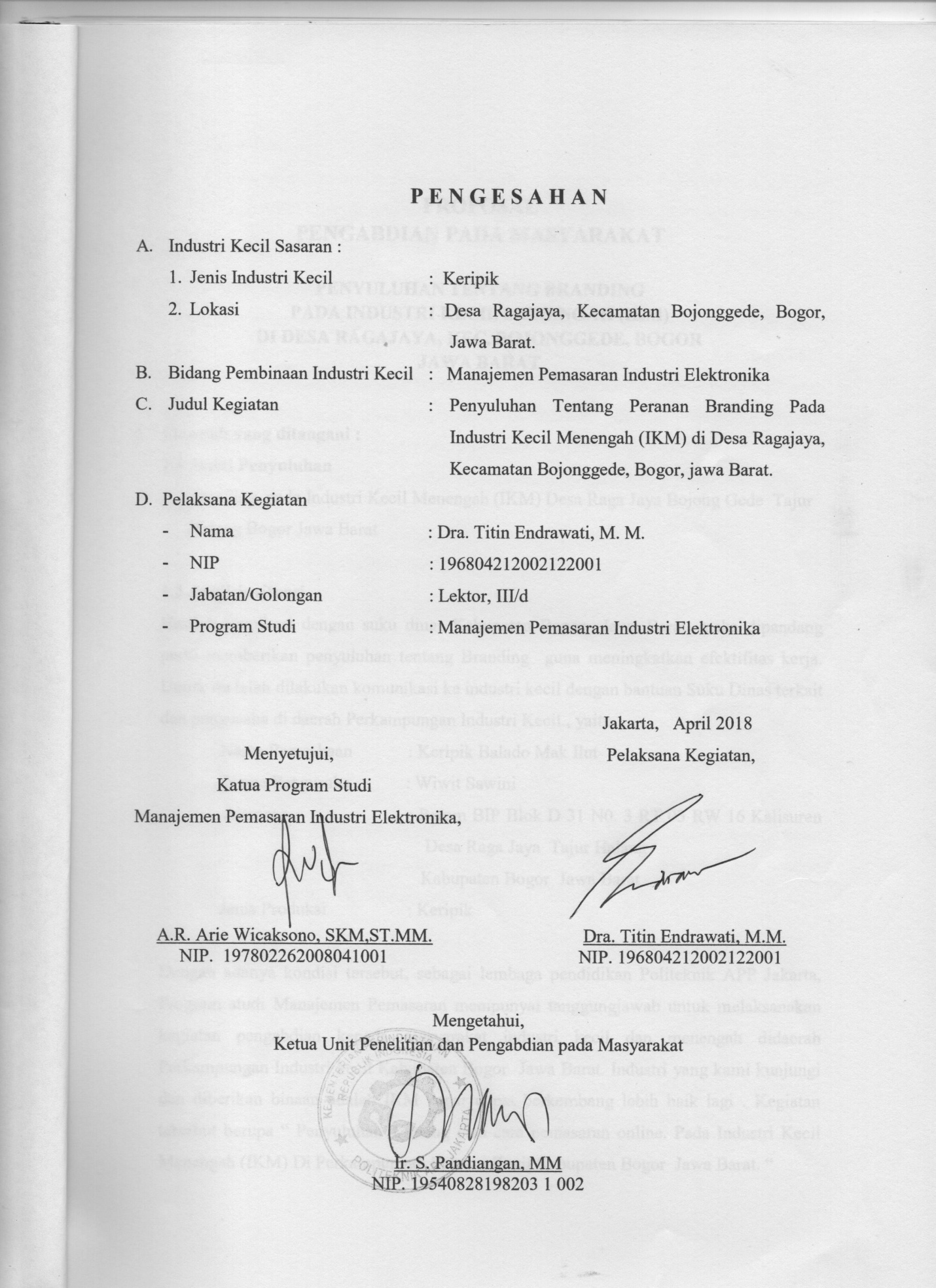 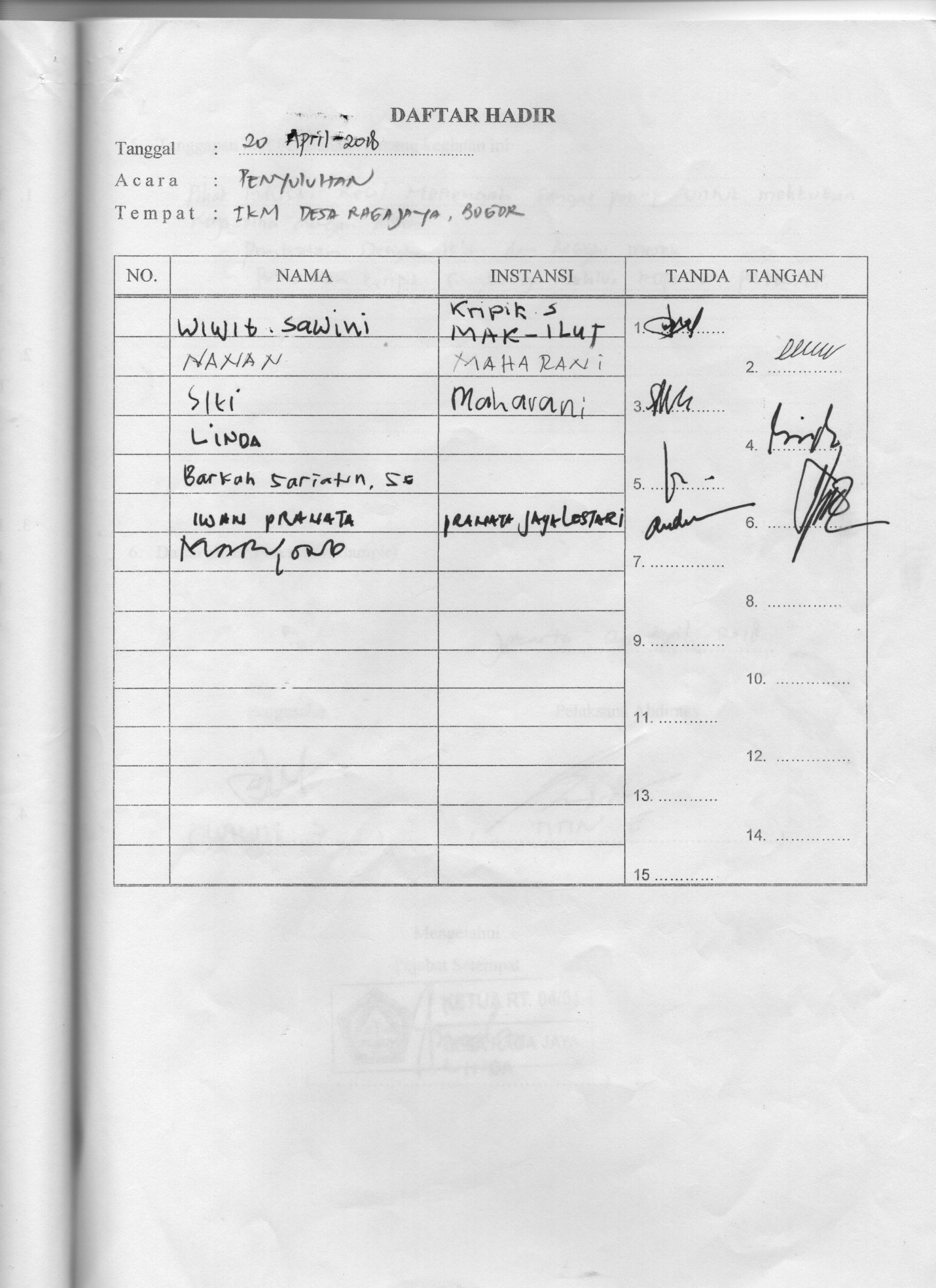 